Положение об обработке и защите персональных данных в Управлении Федеральной службы по надзору в сфере связи, информационных технологий и массовых коммуникаций по Вологодской области 1. Общие положения1.1. Положение об обработке и защите персональных данных в Управлении (далее - Положение) определяет цели, содержание и порядок обработки персональных данных, меры, направленные на защиту персональных данных, а также процедуры, направленные на выявление и предотвращение нарушений законодательства Российской Федерации в области персональных данных в Управлении.1.2. Настоящее Положение определяет политику Управления как оператора, осуществляющего обработку персональных данных, в отношении обработки и защиты персональных данных.1.3. Настоящее Положение разработано в соответствии с Трудовым кодексом Российской Федерации, Кодексом Российской Федерации об административных правонарушениях, Федеральным законом от 27.07.2006 № 152-ФЗ «О персональных данных» (далее - ФЗ «О персональных данных»), Федеральным законом от 27 июля 2006 г. № 149-ФЗ «Об информации, информационных технологиях и о защите информации», Федеральным законом от 27 мая 2003 г. № 58-ФЗ «О системе государственной службы Российской Федерации» (далее - ФЗ «О системе государственной службы Российской Федерации»), Федеральным законом от 27 июля 2004 г. № 79-ФЗ «О государственной гражданской службе Российской Федерации» (далее - ФЗ «О государственной гражданской службе Российской Федерации»), Федеральным законом от 25 декабря 2008 г. № 273-ФЗ «О противодействии коррупции» (далее - ФЗ «О противодействии коррупции»), Федеральным законом от 27 июля 2010 г. № 210-ФЗ «Об организации предоставления государственных и муниципальных услуг» (далее - ФЗ «Об организации предоставления государственных и муниципальных услуг»), Федеральным законом от 2 сентября 2006 г. № 59-ФЗ «О порядке рассмотрения обращений граждан Российской Федерации» (далее - ФЗ «О порядке рассмотрения обращений граждан Российской Федерации»), Федеральным законом от 7 июля 2003 г. № 126-ФЗ «О связи» (далее — ФЗ «О связи»), Федеральным законом от 4 мая 2011 г. № 99-ФЗ «О лицензировании отдельных видов деятельности» (далее - ФЗ «О лицензировании отдельных видов деятельности»), Законом Российской Федерации от 27 декабря 1991 г. № 2124-1 «О средствах массовой информации» (далее - Закон «О средствах массовой информации»), Указом Президента Российской Федерации от 1 февраля 2005 г. № 112 «О конкурсе на замещение вакантной должности государственной гражданской службы Российской Федерации», Указом Президента Российской Федерации от 30 мая 2005 г. № 609 «Об утверждении Положения о персональных данных государственного гражданского служащего Российской Федерации и ведении его личного дела», постановлением Правительства Российской Федерации от 16 марта 2009 г. № 228 «О Федеральной службе по надзору в сфере связи, информационных технологий и массовых коммуникаций», постановлением Правительства Российской Федерации от 1 ноября 2012 г. № 1119 «Об утверждении требований к защите персональных данных при их обработке в информационных системах персональных данных», постановлением Правительства Российской Федерации от 6 июля 2008 г. № 512 «Об утверждении требований к материальным носителям биометрических персональных данных и технологиям хранения таких данных вне информационных систем персональных данных», постановлением Правительства Российской Федерации от 15 сентября 2008 г. № 687 «Об утверждении Положения об особенностях обработки персональных данных, осуществляемой без использования средств автоматизации», постановлением Правительства Российской Федерации от 21 марта 2012 г. № 211 «Об утверждении перечня мер, направленных на обеспечение выполнения обязанностей, предусмотренных Федеральным законом «О персональных данных» и принятыми в соответствии с ним нормативными правовыми актами, операторами, являющимися государственными или муниципальными органами»,  постановлением Правительства Российской Федерации от 27 января 2009 г. № 63 «О предоставлении федеральным государственным гражданским служащим единовременной субсидии на приобретение жилого помещения» (далее - постановление Правительства Российской Федерации «О предоставлении федеральным государственным гражданским служащим единовременной субсидии на приобретение жилого помещения»), распоряжением Правительства Российской Федерации от 26 мая 2005 г. № 667-р «Об утверждении формы анкеты, подлежащей представлению в государственный орган гражданином Российской Федерации, изъявившим желание участвовать в конкурсе на замещение вакантной должности государственной гражданской службы Российской Федерации», распоряжением Правительства Российской Федерации от 6 октября 2011 г. № 1752-р «Об утверждении перечня документов, прилагаемых заявителем к заявлению о регистрации (перерегистрации) средства массовой информации», приказом ФСТЭК России, ФСБ России, Мининформсвязи России от 13 февраля 2008 г. № 55/86/20 «Об утверждении Порядка проведения классификации информационных систем персональных данных», приказом Роскомнадзора от 05.09.2013 г. № 996 «Об утверждении требований и методов по обезличиванию персональных данных» (вместе с «Требованиями и методами по обезличиванию персональных данных, обрабатываемых в информационных системах персональных данных, в том числе созданных и функционирующих в рамках реализации федеральных целевых программ»).1.4. Обработка персональных данных в Управлении осуществляется с соблюдением принципов и условий, предусмотренных настоящим Положением и законодательством Российской Федерации в области персональных данных.1.5. Цели обработки персональных данных:- обеспечения кадровой работы, в том числе содействие государственным гражданским служащим Управления в прохождении государственной службы, формирования кадрового резерва государственной гражданской службы, повышения квалификации и должностного роста, учета результатов исполнения государственными гражданскими служащими Управления должностных обязанностей, обеспечения личной безопасности государственных служащих Управления и членов их семей, обеспечения государственным служащим Управления установленных законодательством Российской Федерации условий труда, гарантий и компенсаций, сохранности принадлежащего им имущества, а также в целях противодействия коррупции;        - предоставлении единовременной субсидии на приобретение жилого помещения государственным гражданским служащим Управления;        - предоставление государственных услуг и исполнением государственных функций.II. Условия и порядок обработки персональных данных государственных гражданских служащих и работников Управления2.1. Персональные данные государственных гражданских служащих Управления, (далее государственных служащих Управления), граждан, претендующих на замещение должностей государственной гражданской службы Управления (далее - граждан, претендующих на замещение должностей государственной службы Управления), обрабатываются в целях обеспечения кадровой работы, в том числе  содействия государственным гражданским служащим Управления в прохождении государственной службы, формирования кадрового резерва государственной гражданской службы, повышения квалификации и должностного роста, учета результатов исполнения государственными служащими Управления должностных обязанностей, обеспечения личной безопасности государственных служащих Управления и членов их семей, обеспечения государственным гражданским служащим Управления установленных законодательством Российской Федерации условий труда, гарантий и компенсаций, сохранности принадлежащего им имущества, а также в целях противодействия коррупции.2.2. В целях, указанных в пункте 2.1 настоящего Положения, обрабатываются следующие категории персональных данных государственных служащих Управления: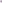 2.2.1. фамилия, имя, отчество (в том числе предыдущие фамилии, имена и (или) отчества, в случае их изменения);2.2.2. число, месяц, год рождения;2.2.3. место рождения;2.2.4. информация о гражданстве (в том числе предыдущие гражданства, иные гражданства);2.2.5. вид, серия, номер документа, удостоверяющего личность, наименование органа, выдавшего его, дата выдачи;2.2.6. адрес места жительства (адрес регистрации, фактического проживания);2.2.7. номер контактного телефона или сведения о других способах связи;2.2.8. реквизиты страхового свидетельства государственного пенсионного страхования;2.2.9. идентификационный номер налогоплательщика;2.2.10. реквизиты страхового медицинского полиса обязательного медицинского страхования;2.2.11. реквизиты свидетельств государственной регистрации актов гражданского состояния;2.2.12. семейное положение, состав семьи и сведения о близких родственниках (в том числе бывших);2.2.13. сведения о трудовой деятельности;2.2.14. сведения о воинском учете и реквизиты документов воинского учета;2.2.15. сведения об образовании, в том числе о послевузовском профессиональном образовании (наименование и год окончания образовательного учреждения, наименование и реквизиты документа об образовании, квалификация, специальность по документу об образовании);        2.2.16. сведения об ученой степени;	     2.2.17. информация о владении иностранными языками, степень владения;2.2.18. медицинское заключение по установленной форме об отсутствии у гражданина заболевания, препятствующего поступлению на государственную гражданскую службу или ее прохождению;2.2.19. фото- и видеоизображение;2.2.20. сведения о прохождении государственной гражданской службы, в том числе: дата, основания поступления на государственную гражданскую службу и назначения на должность государственной гражданской службы, дата, основания назначения, перевода, перемещения на иную должность государственной гражданской службы, наименование замещаемых должностей государственной гражданской службы с указанием структурных подразделений, размера денежного содержания, результатов аттестации на соответствие замещаемой должности государственной гражданской службы, а также сведения о прежнем месте работы;2.2.21. информация, содержащаяся в служебном контракте, дополнительных соглашениях к служебному контракту;2.2.22. сведения о пребывании за границей;2.2.23. информация о классном чине государственной гражданской службы Российской Федерации (в том числе дипломатическом ранге, воинском или специальном звании, классном чине правоохранительной службы, классном чине гражданской службы субъекта Российской Федерации), квалификационном разряде государственной гражданской службы (квалификационном разряде или классном чине муниципальной службы);2.2.24. информация о наличии или отсутствии судимости;2.2.25. информация об оформленных допусках к государственной тайне;2.2.26. государственные награды, иные награды и знаки отличия;2.2.27. сведения о профессиональной переподготовке и (или) повышении квалификации;2.2.28. информация о ежегодных оплачиваемых отпусках, учебных отпусках и отпусках без сохранения денежного содержания;2.2.29. сведения о доходах, об имуществе и обязательствах имущественного характера;2.2.30. номер расчетного счета;2.2.31. номер банковской карты;2.3. Обработка персональных данных государственных служащих Управления, граждан, претендующих на замещение должностей государственной службы Управления, осуществляется без согласия указанных лиц в рамках целей, определенных пунктом 2.1 настоящего Положения, в соответствии с пунктом 2 части 1 статьи 6 ФЗ «О персональных данных» и положениями ФЗ «О системе государственной службы Российской Федерации», ФЗ «О государственной гражданской службе Российской Федерации», ФЗ «О противодействии коррупции», Трудовым кодексом Российской Федерации.2.4. Обработка специальных категорий персональных данных государственных гражданских служащих Управления, граждан, претендующих на замещение должностей государственной гражданской службы Управления, осуществляется без согласия указанных лиц в рамках, определенных пунктом 2.1 настоящего Положения, в соответствии с подпунктом 2.3 пункта 2 части 2 статьи 10 ФЗ «О персональных данных» и положениями Трудового кодекса Российской Федерации, за исключением случаев получения персональных данных работника или государственного служащего Управления у третьей стороны.2.5. Обработка персональных данных государственных служащих Управления, граждан, претендующих на замещение должностей государственной службы Управления, осуществляется при условии получения согласия указанных лиц в следующих случаях:2.5.1. при передаче (распространении, предоставлении) персональных данных третьим лицам в случаях, не предусмотренных действующим законодательством Российской Федерации о государственной гражданской службе;2.5.2. при трансграничной передаче персональных данных;2.5.3. при принятии решений, порождающих юридические последствия в отношении указанных лиц или иным образом затрагивающих их права и законные интересы, на основании исключительно автоматизированной обработки их персональных данных.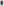 2.6. В случаях, предусмотренных пунктом 2.5 настоящего Положения, согласие субъекта персональных данных оформляется в письменной форме.2.7. Обработка персональных данных государственных гражданских служащих Управления, граждан, претендующих на замещение должностей государственной гражданской службы Управления, осуществляется подразделением Управления, ответственным за ведение кадрового учёта (далее - кадровое подразделение Управления) и включает в себя следующие действия: сбор, запись, систематизацию, накопление, хранение, уточнение (обновление, изменение), извлечение, использование, передачу (распространение, предоставление, доступ), обезличивание, блокирование, удаление, уничтожение персональных данных.2.8. Сбор, запись, систематизация, накопление и уточнение (обновление, изменение) персональных данных государственных служащих Управления, граждан, претендующих на замещение должностей государственной службы Управления, осуществляется путем:2.8.1. получения оригиналов необходимых документов (заявление, трудовая книжка, иные документы, предоставляемые в кадровое подразделение Управления);2.8.2. копирования оригиналов документов;2.8.3. внесения сведений в учетные формы (на бумажных и электронных носителях);2.8.4. формирования персональных данных в ходе кадровой работы;2.8.5. внесения персональных данных в информационные системы Управления, используемые кадровым подразделением Управления.2.9. Сбор, запись, систематизация, накопление и уточнение (обновление, изменение) персональных данных осуществляется путем получения персональных данных непосредственно от государственных служащих Управления, граждан, претендующих на замещение должностей государственной службы Управления.2.10. В случае возникновения необходимости получения персональных данных государственного служащего Управления у третьей стороны, следует известить об этом государственного служащего заранее, получить его письменное согласие и сообщить ему о целях, предполагаемых источниках и способах получения персональных данных.2.11. Запрещается получать, обрабатывать и приобщать к личному делу государственного служащего Управления персональные данные, не предусмотренные действующим законодательством, в том числе касающиеся расовой, национальной принадлежности, политических взглядов, религиозных или философских убеждений, интимной жизни.2.12. При сборе персональных данных сотрудник кадрового подразделения Управления, осуществляющий сбор (получение) персональных данных непосредственно от государственных служащих Управления, граждан, претендующих на замещение должностей государственной службы Управления, обязан разъяснить указанным субъектам персональных данных юридические последствия отказа предоставить их персональные данные.2.13. Передача (распространение, предоставление) персональных данных государственных гражданских служащих Управления, граждан, претендующих на замещение должностей государственной гражданской службы Управления, осуществляется лишь в случаях и в порядке, предусмотренных федеральными законами.2.14. Обработка персональных данных работников Управления осуществляется таким же образом, как и обработка персональных данных государственных гражданских служащих, за исключением случаев обработки, предусмотренных исключительно законодательством о государственной гражданской службе.III. Условия и порядок обработки персональных данных государственных служащих Управления и лиц, состоящих с ними в родстве (свойстве), в связи с рассмотрением вопроса о предоставлении единовременной субсидии на приобретение жилого помещения3.1. В Управлении осуществляется обработка персональных данных государственных служащих Управления и лиц, состоящих с ними в родстве (свойстве), в связи с рассмотрением вопроса о предоставлении единовременной субсидии на приобретение жилого помещения.3.2. Перечень персональных данных, подлежащих обработке в связи с предоставлением единовременной субсидии на приобретение жилого помещения, определяется постановлением Правительства Российской Федерации «О предоставлении федеральным государственным гражданским служащим единовременной субсидии на приобретение жилого помещения», и включает в себя:3.2.1. фамилию, имя, отчество; 3.2.2. вид, серию, номер документа, удостоверяющего личность, наименование органа, выдавшего его, дату выдачи;3.2.3. адрес места жительства (адрес постоянной регистрации, адрес временной регистрации, адрес фактического места жительства);3.2.4. сведения о составе семьи;3.2.5. персональные данные, содержащиеся в выписке из домовой книги, копиях финансового лицевого счета, свидетельства о браке, свидетельства о рождении ребенка (детей), трудовой книжки, документов о наличии в собственности государственного служащего и (или) членов его семьи жилых помещений, кроме жилого помещения, в котором они зарегистрированы (с предоставлением при необходимости их оригиналов), документа, подтверждающего право на дополнительную площадь жилого помещения;3.2.6. персональные данные, обработка которых предусмотрена законодательством Российской Федерации в связи с рассмотрением вопроса о предоставлении единовременной субсидии на приобретение жилого помещения.3.3. Обработка персональных данных государственных гражданских служащих Управления при постановке на учет для получения единовременной выплаты осуществляется на основании заявления государственного служащего. 3.4. Обработка персональных данных государственных гражданских служащих Управления в связи с предоставлением единовременной субсидии на приобретение жилого помещения, в частности сбор, запись, систематизация, накопление и уточнение (обновление, изменение) персональных данных, осуществляется должностными лицами Управления, входящими в состав Подкомиссии Управления для рассмотрения вопросов предоставления федеральным государственным гражданским служащим единовременной субсидии на приобретение жилого помещения (далее – Подкомиссия Управления), путем:3.4.1. получения оригиналов необходимых документов;3.4.2. предоставления заверенных в установленном порядке копий документов.3.5. Подкомиссия Управления вправе проверять сведения, содержащиеся в документах, представленных государственными служащими Управления о наличии условий, необходимых для постановки государственного служащего на учет для получения единовременной субсидии на получение жилья.3.6. Передача (распространение, предоставление) и использование персональных данных государственных служащих Управления, полученных в связи с предоставлением единовременной субсидии на приобретение жилого помещения, осуществляется лишь в случаях и в порядке, предусмотренных законодательством Российской Федерации.IV. Условия и порядок обработки персональных данных субъектов в связи с предоставлением государственных услуг и исполнением государственных функций4.1. В Управлении обработка персональных данных физических лиц осуществляется в целях предоставления следующих государственных услуг и исполнения государственных функций:4.1.1. организация приема граждан, обеспечение своевременного и в полном объеме рассмотрения устных и письменных обращений граждан по вопросам, относящимся к компетенции Управления;4.1.2. регистрация средств массовой информации;4.1 З. разрешительная деятельность в области связи;4.1.4. осуществление деятельности по защите прав субъектов персональных данных.4.1.5. иная контрольно-надзорная и разрешительная деятельность.4.2. Персональные данные граждан, обратившихся в Управление лично, а также направивших индивидуальные или коллективные письменные обращения или обращения в форме электронного документа, обрабатываются в целях рассмотрения указанных обращений с последующим уведомлением заявителей о результатах рассмотрения.В соответствии с законодательством Российской Федерации в Управлении подлежат рассмотрению обращения граждан Российской Федерации, иностранных граждан и лиц без гражданства.4.3. В рамках рассмотрения обращений граждан подлежат обработке следующие персональные данные заявителей:4.3.1. фамилия, имя, отчество (при наличии);4.3.2. почтовый адрес;4.3.3. адрес электронной почты;4.3.4. указанный в обращении контактный телефон;4.3.5. иные персональные данные, указанные заявителем в обращении (жалобе), а также ставшие известными в ходе личного приема или в процессе рассмотрения поступившего обращения.4.4. При регистрации средств массовой информации осуществляется обработка следующих персональных данных заявителей:4.4.1. фамилия, имя, отчество (при наличии);4.4.2. вид, серия, номер документа, удостоверяющего личность, наименование органа, выдавшего его, дата выдачи;4.4.3. адрес места жительства (адрес постоянной регистрации, адрес временной регистрации, адрес фактического места жительства);4.4.4. номер контактного телефона или сведения о других способах связи.4.5. В рамках разрешительной деятельности в области связи могут обрабатываться следующие персональные данные заявителей:4.5.1. фамилия, имя, отчество (при наличии);4.5.2. вид, серия, номер документа, удостоверяющего личность;	         4.5.3. адрес места жительства;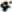 4.5.4. номер контактного телефона и, при наличии, адрес электронной почты.4.6. В рамках осуществления деятельности по защите прав субъектов персональных данных осуществляется обработка следующих персональных данных заявителей:4.6.1. фамилия, имя, отчество (при наличии);4.6.2. вид, серия, номер документа, удостоверяющего личность, наименование органа, выдавшего его, дата выдачи;4.6.3. почтовый адрес места жительства;4.6.4. адрес электронной почты;4.6.5. номер телефона;4.6.6. идентификационный номер налогоплательщика;4.6.7. сведения о трудовой деятельности и реквизиты трудовой книжки;4.6.8. сведения об образовании, в том числе о послевузовском профессиональном образовании (наименование и год окончания образовательного учреждения, наименование и реквизиты документа об образовании, квалификация, специальность по документу об образовании).4.7. Обработка персональных данных, необходимых в связи с предоставлением государственных услуг и исполнением государственных функций, указанных в пункте 4.1 настоящего Положения, осуществляется без согласия субъектов персональных данных в соответствии с пунктом 4 части 1 статьи 6 ФЗ «О персональных данных», Федеральными законами «Об организации предоставления государственных и муниципальных услуг», «О порядке рассмотрения обращений граждан Российской Федерации», «О лицензировании отдельных видов деятельности», Законом «О средствах массовой информации» и иными нормативными правовыми актами, определяющими предоставление государственных услуг и исполнение государственных функций в установленной сфере ведения Управления.4.8. Обработка персональных данных, необходимых в связи с предоставлением государственных услуг и исполнением государственных функций, указанных в пункте 4.1 настоящего Положения, осуществляется структурными подразделениями Управления, предоставляющими соответствующие государственные услуги и (или) исполняющими государственные функции, и включает в себя следующие действия: сбор, запись, систематизацию, накопление, хранение, уточнение (обновление, изменение), извлечение, использование, передачу (распространение, предоставление, доступ), обезличивание, блокирование, удаление, уничтожение персональных данных.4.9. Сбор, запись, систематизация, накопление и уточнение (обновление, изменение) персональных данных субъектов, обратившихся в Управление для получения государственной услуги или в целях исполнения государственной функции, осуществляется путем:4.9.1. получения оригиналов необходимых документов;4.9.2. заверения копий документов;4.9.3. внесения сведений в учетные формы (на бумажных и электронных носителях);4.9.4. внесения персональных данных в программные подсистемы Единой информационной системы Роскомнадзора.4.10. Сбор, запись, систематизация, накопление и уточнение (обновление, изменение) персональных данных осуществляется путем получения персональных данных непосредственно от субъектов персональных данных (заявителей) или  их представителей.4.11. При предоставлении государственной услуги или исполнении государственной функции Управлением запрещается запрашивать у субъектов персональных данных и третьих лиц, а также обрабатывать персональные данные в случаях, не предусмотренных законодательством Российской Федерации.4.12. При сборе персональных данных уполномоченное должностное лицо структурного подразделения Управления, осуществляющее получение персональных данных непосредственно от субъектов персональных данных (их представителей), обратившихся за предоставлением государственной услуги или в связи с исполнением государственной функции, обязано разъяснить указанным субъектам персональных данных юридические последствия отказа предоставить персональные данные.4.13. Передача (распространение, предоставление) и использование персональных данных заявителей (субъектов персональных данных) Управлением осуществляется лишь в случаях и в порядке, предусмотренных федеральными законами.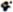 V. Порядок обработки персональных данных субъектов персональных данных в информационных системах5.1. Обработка персональных данных в Управлении осуществляется в информационных системах:- Информационная система персональных данных «1С: Предприятие. Зарплата и кадры. Бюджетное учреждение» (до 07.2021 года);- Территориальный сегмент государственной информационной системы «Единая информационная система Федеральной службы по надзору в сфере связи, информационных технологий и массовых коммуникаций» Управления Роскомнадзора по Вологодской области.- Электронный бюджет;- СБИС;- 1:С Предприятие (локальная база до 2019 года);- ЕСУКС (Единая информационная система управления кадровым составом);- ССТУ (Сетевой справочный телефонный узел);- ПОС (Платформа обратной связи портал Госуслуг).5.2. Классификация информационных систем персональных данных, указанных в пункте 5.1 настоящего Положения, осуществляется в порядке, установленном законодательством Российской Федерации.5.3. Государственным гражданским служащим структурных подразделений Управления, имеющим право осуществлять обработку персональных данных в информационных системах Управления, предоставляется уникальный логин и пароль для доступа к соответствующей информационной системе Управления. Доступ предоставляется к программным подсистемам в соответствии с функциями, предусмотренными должностными регламентами государственных гражданских служащих Управления.Информация может вноситься как в автоматическом режиме, при получении персональных данных с Единого портала государственных услуг или официального сайта Управления, так и в ручном режиме, при получении информации на бумажном носителе или в ином виде, не позволяющем осуществлять ее автоматическую регистрацию.5.4. Обеспечение безопасности персональных данных, обрабатываемых в информационных системах персональных данных Управления, достигается путем исключения несанкционированного, в том числе случайного, доступа к персональным данным, а также принятия следующих мер по обеспечению безопасности:5.4.1. определение угроз безопасности персональных данных при обработке в информационных системах персональных данных Управления;5.4.2. применение организационных и технических мер по обеспечению безопасности персональных данных при их обработке в информационных системах персональных данных Управления, необходимых для выполнения требований к защите персональных данных, исполнение которых обеспечивает установленные Правительством Российской Федерации уровни защищенности персональных данных;5.4.3. применение прошедших в установленном порядке процедур оценки соответствия средств защиты информации;5.4.4. оценка эффективности принимаемых мер по обеспечению безопасности персональных данных до ввода в эксплуатацию информационной системы персональных данных;5.4.5. учет машинных носителей персональных данных;5.4.6. обнаружение фактов несанкционированного доступа к персональным данным и принятие мер реагирования;5.4.7. восстановление персональных данных, модифицированных или удаленных, уничтоженных вследствие несанкционированного доступа к ним;5.4.8. установление правил доступа к персональным данным, обрабатываемым в информационных системах персональных данных Управления, а также обеспечением регистрации и учета всех действий, совершаемых с персональными данными в информационных системах персональных данных Управления;5.4.9. контроль за принимаемыми мерами по обеспечению безопасности персональных данных и уровней защищенности информационных систем персональных данных.5.5. Структурное подразделение Управления, ответственное за обеспечение информационной безопасности в Управлении, организует и контролирует ведение учета материальных носителей персональных данных.5.6. Структурное подразделение Управления, ответственное за обеспечение безопасности персональных данных при их обработке в информационных системах персональных данных Управления, должно обеспечить:5.6.1. своевременное обнаружение фактов несанкционированного доступа к персональным данным и немедленное доведение этой информации до ответственного за организацию обработки персональных данных в Управлении и руководителя Управления;5.6.2. недопущение воздействия на технические средства автоматизированной обработки персональных данных, в результате которого может быть нарушено их функционирование;5.6.3. возможность восстановления персональных данных, модифицированных или уничтоженных вследствие несанкционированного доступа к ним;5.6.4. постоянный контроль за обеспечением уровня защищенности персональных данных;5.6.5. знание и соблюдение условий использования средств защиты информации, предусмотренных эксплуатационной и технической документацией;5.6.6. учет применяемых средств защиты информации, эксплуатационной и технической документации к ним, носителей персональных данных;5.6.7. при обнаружении нарушений порядка предоставления персональных данных незамедлительное приостановление предоставления персональных данных пользователям информационной системы персональных данных до выявления причин нарушений и устранения этих причин;5.6.8. разбирательство и составление заключений по фактам несоблюдения условий хранения материальных носителей персональных данных, использования средств защиты информации, которые могут привести к нарушению конфиденциальности персональных данных или другим нарушениям, приводящим к снижению уровня защищенности персональных данных, разработку и принятие мер по предотвращению возможных опасных последствий подобных нарушений.5.7. Структурное подразделение Управления, ответственное за обеспечение функционирования информационных систем персональных данных в Управлении, принимает все необходимые меры по восстановлению персональных данных, модифицированных или удаленных, уничтоженных вследствие несанкционированного доступа к ним.5.8. Обмен персональными данными при их обработке в информационных системах персональных данных Управления осуществляется по каналам связи, защита которых обеспечивается путем реализации соответствующих организационных мер и путем применения программных и технических средств.5.9. Доступ государственных служащих Управления к персональным данным, находящимся в информационных системах персональных данных Управления, предусматривает обязательное прохождение процедуры идентификации и аутентификации.5.10. В случае выявления нарушений порядка обработки персональных данных в информационных системах персональных данных Управления уполномоченными должностными лицами незамедлительно принимаются меры по установлению причин нарушений и устранению.VI. Сроки обработки персональных данных6.1. Сроки обработки и хранения персональных данных государственных служащих Управления, граждан, претендующих на замещение должностей государственной службы Управления, определяются в соответствии с законодательством Российской Федерации. С учетом положений законодательства Российской Федерации, устанавливаются следующие сроки обработки и хранения персональных данных государственных служащих:6.l.l. Персональные данные, содержащиеся в приказах по личному составу государственных служащих Управления (о приеме, о переводе, об увольнении, об установлении надбавок), подлежат хранению в кадровом подразделении Управления в течение двух лет, с последующим формированием и передачей указанных документов в архив Управления или государственный архив в порядке, предусмотренном законодательством Российской Федерации, где хранятся в течение 50 лет.6.1.2. Персональные данные, содержащиеся в личных делах государственных служащих Управления, а также личных карточках государственных служащих Управления, хранятся в кадровом подразделении Управления в течение десяти лет, с последующим формированием и передачей указанных документов в архив Управления или государственный архив в порядке, предусмотренном законодательством Российской Федерации, где хранятся в течение 50/75 лет.6.1.3. Персональные данные, содержащиеся в приказах о предоставлении отпусков, о краткосрочных внутрироссийских и зарубежных командировках, о дисциплинарных взысканиях государственных служащих Управления, подлежат хранению в кадровом подразделении Управления в течение пяти лет с последующим уничтожением.6.1.4. Персональные данные, содержащиеся в документах претендентов на замещение вакантной должности государственной службы в Управлении, не допущенных к участию в конкурсе, и кандидатов, участвовавших в конкурсе, хранятся в кадровом подразделении Управления в течение 3 лет со дня завершения конкурса, после чего подлежат уничтожению.6.2. Сроки обработки и хранения персональных данных, предоставляемых субъектами персональных данных в Управление в связи с получением государственных услуг и исполнением государственных функций, указанных в пункте 4.l настоящего Положения, определяются нормативными правовыми актами, регламентирующими порядок их обработки,6.3. Персональные данные граждан, обратившихся в Управление лично, а также направивших индивидуальные или коллективные письменные обращения или обращения в форме электронного документа, хранятся в течение пяти лет.6.4. Персональные данные, предоставляемые субъектами на бумажном носителе в связи с предоставлением Управлением государственных услуг и исполнением государственных функций, хранятся на бумажных носителях в структурных подразделениях Управления, к полномочиям которых относится обработка персональных данных в связи с предоставлением государственной услуги или исполнением государственной функции, в соответствии с утвержденными положениями о соответствующих структурных подразделениях Управления.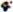 6.5. Персональные данные при их обработке, осуществляемой без использования средств автоматизации, должны обособляться от иной информации, в частности путем фиксации их на разных материальных носителях персональных данных, в специальных разделах или на полях форм (бланков).6.6. Необходимо обеспечивать раздельное хранение персональных данных на разных материальных носителях, обработка которых осуществляется в различных целях, определенных настоящим Положением.6.7. Контроль за хранением и использованием материальных носителей персональных данных, не допускающий несанкционированное использование, уточнение, распространение и уничтожение персональных данных, находящихся на этих носителях, осуществляют руководители структурных подразделений Управления.6.8. Срок хранения персональных данных, внесенных в информационные системы персональных данных Управления, указанные в пункте 5.1 настоящего Положения, должен соответствовать сроку хранения бумажных оригиналов.VII. Поручение обработки персональных данных7.1. Управление вправе поручить обработку персональных данных другому лицу с согласия субъекта персональных данных, если иное не предусмотрено федеральным законом, на основании заключаемого с этим лицом договора, в том числе государственного или муниципального контракта, либо путем принятия Управлением соответствующего акта (далее — поручение).7.2. В поручении должны быть определены перечень персональных данных, перечень действий (операций) с персональными данными, которые будут совершаться лицом, осуществляющим обработку персональных данных, цели их обработки, должна быть установлена обязанность такого лица соблюдать конфиденциальность персональных данных, требования, предусмотренные частью 5 статьи 18 и статьей 18.1 ФЗ «О персональных данных», обязанность по запросу Управления в течение срока действия поручения, в том числе до обработки персональных данных, предоставлять документы и иную информацию, подтверждающие принятие мер и соблюдение в целях исполнения поручения установленных требований, обязанность обеспечивать безопасность персональных данных при их обработке, а также должны быть указаны требования к защите обрабатываемых персональных данных в соответствии со статьей 19 ФЗ «О персональных данных», в том числе требование об уведомлении Управления в случаях, предусмотренных частью 3.1. статьи 21 ФЗ «О персональных данных»7.3. В случае если Управление поручает обработку персональных данных другому лицу, ответственность перед субъектом персональных данных за действия указанного лица несет Управление. Лицо, осуществляющее обработку персональных данных по поручению оператора, несет ответственность перед Управлением.VIII. Порядок уничтожения персональных данных при достижении целей обработки или при наступлении иных законных оснований8.1 Выделение к уничтожению и уничтожение документов, содержащих персональные данные, осуществляется в общем порядке, предусмотренном законодательством РФ и иными локальными актами Управления, при обязательном условии соблюдения конфиденциальности персональных данных.IX. Рассмотрение запросов субъектов персональных данных или их представителей9.1. Субъекты, персональные данные которых обрабатываются в Управлении, имеют право на получение информации, касающейся обработки их персональных данных, в том числе содержащей:9.1.1. подтверждение факта обработки персональных данных в Управлении;9.1.2. правовые основания и цели обработки персональных данных;9.1.3. цели и применяемые в Управлении способы обработки персональных данных;9.1.4. наименование и место нахождения Управления, сведения о лицах (за исключением государственных служащих Управления), которые имеют доступ к персональным данным или которым могут быть раскрыты персональные данные на основании договора с Управлением или на основании федерального закона;9.1.5. обрабатываемые персональные данные, относящиеся соответствующему субъекту персональных данных, источник их получения, если иной порядок представления таких данных не предусмотрен федеральным законом;9.1.6. сроки обработки персональных данных, в том числе сроки их хранения в Управлении;9.1.7. порядок осуществления субъектом персональных данных прав, предусмотренных законодательством Российской Федерации в области персональных данных;9.1.8. информацию об осуществленной или предполагаемой трансграничной передаче данных;9.1.9. наименование организации или фамилию, имя, отчество и адрес лица, осуществляющего обработку персональных данных по поручению Управления, если обработка поручена или будет поручена такой организации или лицу;9.1.10. информацию о способах исполнения Управлением обязанностей, установленных статьей 18.1 ФЗ «О персональных данных»9.1.11. иные сведения, предусмотренные законодательством Российской Федерации.9.2. Лица, указанные в пункте 9.1 настоящего положения (субъекты персональных данных), вправе требовать от Управления уточнения их персональных данных, их блокирования или уничтожения в случае, если персональные данные являются неполными, устаревшими, неточными, незаконно полученными или не являются необходимыми для заявленной цели обработки, а также принимать предусмотренные законом меры по защите своих прав.9.3. Сведения, указанные в подпунктах 9.1.1 - 9.1.11 пункта 9.1 настоящего Положения, должны быть предоставлены субъекту персональных данных оператором в доступной форме, и в них не должны содержаться персональные данные, относящиеся к другим субъектам персональных данных, за исключением случаев, если имеются законные основания для раскрытия таких персональных данных.9.4. Сведения, указанные в подпунктах 9.1.1 - 9.1.11 пункта 9.1 настоящего Положения, предоставляются субъекту персональных данных или его представителю уполномоченным должностным лицом структурного подразделения Управления, осуществляющего обработку соответствующих персональных данных при обращении либо при получении запроса субъекта персональных данных или его представителя. Запрос должен содержать:9.4.1. номер основного документа, удостоверяющего личность субъекта персональных данных или его представителя, сведения о дате выдачи указанного документа и выдавшем его органе;9.4.2. сведения, подтверждающие участие субъекта персональных данных в правоотношениях с Управлением оператором (документ, подтверждающий прием документов на участие в конкурсе на замещение вакантных должностей государственной гражданской службы, оказание Управлением государственной услуги или осуществление государственной функции), либо сведения, иным образом подтверждающие факт обработки персональных данных в Управлении, подпись субъекта персональных данных или его представителя. Запрос может быть направлен в форме электронного документа и подписан электронной подписью в соответствии с законодательством Российской Федерации.9.5. В случае если сведения, указанные в подпунктах 9.1.1 - 9.1.11 пункта 9.1 настоящего Положения, а также обрабатываемые персональные данные были предоставлены для ознакомления субъекту персональных данных по его запросу, субъект персональных данных вправе обратиться повторно в Управление или направить повторный запрос в целях получения указанных сведений и ознакомления с такими персональными данными не ранее чем через тридцать дней после первоначального обращения или направления первоначального запроса, если более короткий срок не установлен федеральным законом, принятым в соответствии с ним нормативным правовым актом или договором, стороной которого либо выгодоприобретателем или поручителем по которому является субъект персональных данных.9.6. Субъект персональных данных вправе обратиться повторно в Управление или направить повторный запрос в целях получения сведений, указанных в подпунктах 9.1.1 - 9.1.11 пункта 9.1 настоящего Положения, а также в целях ознакомления с обрабатываемыми персональными данными до истечения срока, указанного в пункте 9.5 настоящего Положения, в случае, если такие сведения и (или) обрабатываемые персональные данные не были предоставлены ему для ознакомления в полном объеме по результатам рассмотрения первоначального обращения. Повторный запрос наряду со сведениями, указанными в пункте 9.4 настоящего Положения, должен содержать обоснование направления повторного запроса.9.7. Управление (уполномоченное должностное лицо Управления) вправе отказать субъекту персональных данных в выполнении повторного запроса, не соответствующего условиям, предусмотренным пунктами 9.5 и 9.6 настоящего Положения, Такой отказ должен быть мотивированным.9.8. Право субъекта персональных данных на доступ к его персональным данным может быть ограничено в соответствии с федеральными законами, в том числе если доступ субъекта персональных данных к его персональным данным нарушает права и законные интересы третьих лиц.Х. Лицо, ответственное за организацию обработки персональных данных в Управлении10.1. Лицо, ответственное за организацию обработки персональных данных в Управлении (далее - Ответственный за обработку персональных данных в Управлении) назначается руководителем Управления из числа государственных гражданских служащих.10.2. Ответственный за обработку персональных данных Управления в своей работе руководствуется законодательством Российской Федерации в области персональных данных и настоящим Положением.10.3. Ответственный за обработку персональных данных Управления обязан:10.3.1. организовывать принятие правовых, организационных и технических мер для обеспечения защиты персональных данных, обрабатываемых в Управлении от неправомерного или случайного доступа к ним, уничтожения, изменения, блокирования, копирования, предоставления, распространения персональных данных, а также от иных неправомерных действий в отношении персональных;данных;10.3.2. осуществлять внутренний контроль за соблюдением государственными служащими Управления требований законодательства Российской Федерации в области персональных данных, в том числе требований к защите персональных данных;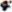 10.3.3. доводить до сведения государственных служащих Управления положения законодательства Российской Федерации в области персональных данных, локальных актов по вопросам обработки персональных данных, требований к защите персональных данных;10.3.4. организовывать прием и обработку обращений и запросов субъектов персональных данных или их представителей, а также осуществлять контроль за приемом и обработкой таких обращений и запросов в Управлении;10.3.5. в случае нарушения в Управлении требований к защите персональных данных принимать необходимые меры по восстановлению нарушенных прав субъектов персональных данных.10.4. Ответственный за обработку персональных данных вправе:10.4.1. иметь доступ к информации, касающейся обработки персональных данных в Управлении и включающей:10.4.1.1. цели обработки персональных данных;10.4.1.2. категории обрабатываемых персональных данных;10.4.1.3. категории субъектов, персональные данные которых обрабатываются;10.4.1.4. правовые основания обработки персональных данных;10.4.1.5. перечень действий с персональными данными, общее описание используемых в Управлении способов обработки персональных данных;10.4.1.6. описание мер, предусмотренных статьями 18.1 и 19 ФЗ «О персональных данных», в том числе сведения о наличии шифровальных (криптографических) средств и наименования этих средств;10.4.1.7. дату начала обработки персональных данных;10.4.1.8. срок или условия прекращения обработки персональных данных;10.4.1.9. сведения о наличии или об отсутствии трансграничной передачи персональных данных в процессе их обработки;10.4.1.10. сведения об обеспечении безопасности персональных данных в соответствии с требованиями к защите персональных данных, установленными Правительством Российской Федерации;10.4.2. привлекать к реализации мер, направленных на обеспечение безопасности персональных данных, обрабатываемых в Управлении, иных государственных служащих Управления с возложением на них соответствующих обязанностей и закреплением ответственности.10.5. Ответственный за обработку персональных данных в Управлении несет ответственность за надлежащее выполнение возложенных функций по организации обработки персональных данных в Управлении в соответствии с положениями законодательства Российской Федерации в области персональных данных.